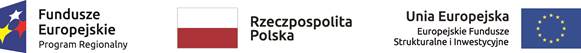 Załącznik nr 3 do zapytania ofertowego...............................................( pieczęć wykonawcy)OŚWIADCZENIE WYKONAWCY O SPEŁNIENIU WARUNKÓW UDZIAŁU W POSTĘPOWANIUJa (my), niżej podpisany(ni) ...........................................................................................działając w imieniu i na rzecz : …………………………………………………………………......................................................................................................................................................(pełna nazwa wykonawcy)......................................................................................................................................................(adres siedziby wykonawcy)w odpowiedzi na zapytanie ofertowe na:pełnienie nadzoru nad realizacją zadania „Wykonanie prac konserwatorskich i restauracyjnych w kościele w Jamnie wraz z dostosowaniem zabytku dla potrzeb mieszkańców”oświadczam(my), że Wykonawca, którego reprezentuję/jemy spełnia warunek udziału w postępowaniu określony w pkt III.2 zapytania ofertowego................................, dn. .......................		..................................................................                                                                             			(podpis(y) osób uprawnionych do reprezentacji wykonawcy)